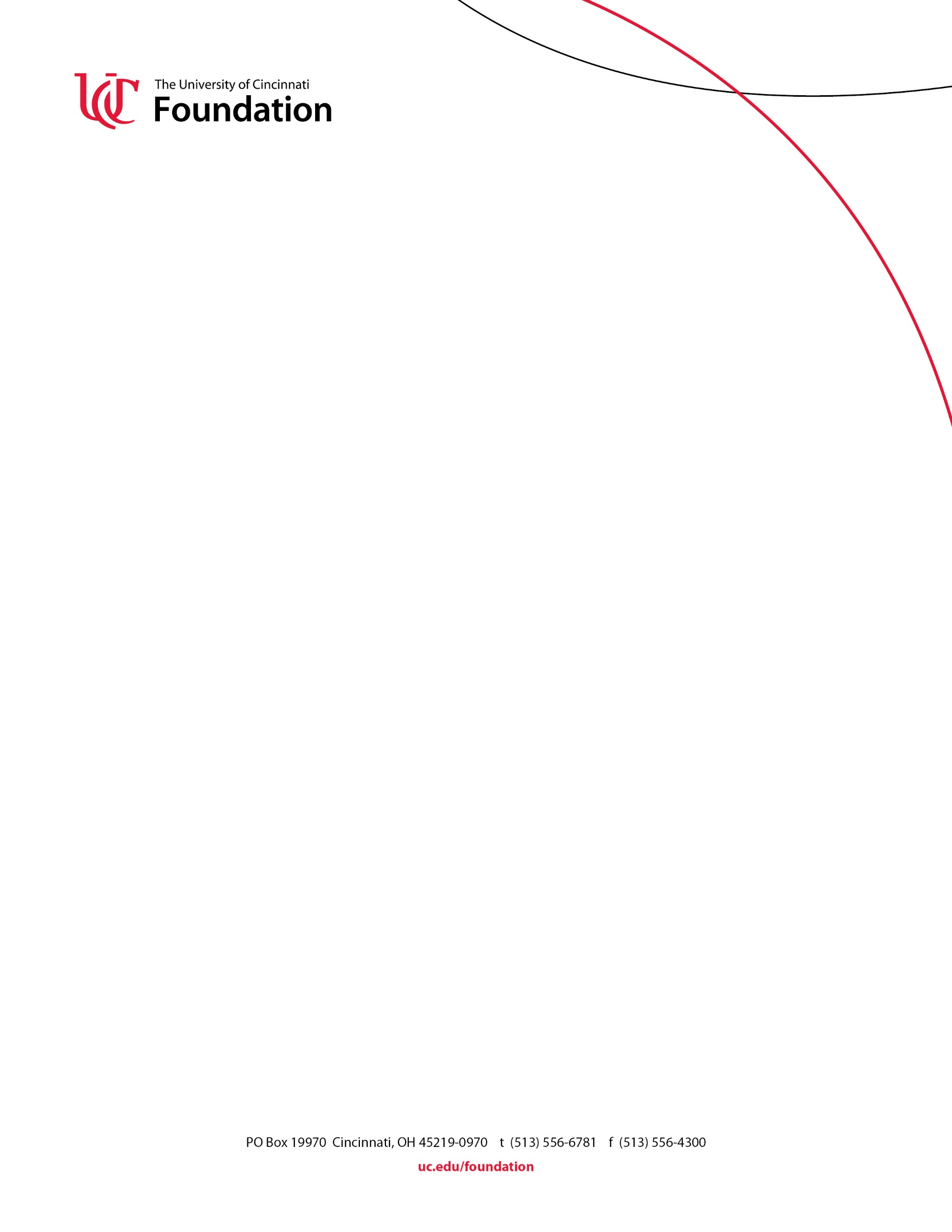 3/6/2018To: Distribution ListRe: Request for Proposal AnnouncementsIf any funding possibility on this list interests you, please contact Susan Dunlap at (513) 556-6361 or susan.dunlap@uc.edu before applying to ensure coordination and facilitate assistance with approaches.INSTITUTIONAL
Center for Research & Policy Analysis Invites Applications for Legal Education Diversity Pipeline GrantsThe Access Group Center for Research & Policy Analysis conducts research and provides grants that address some of the most critical issues facing legal education today, including enhancing access to legal education for students from diverse backgrounds; increasing the affordability and financing options for students pursuing legal education; and expanding the value and relevance of legal education. To that end, the center's Legal Education Diversity Pipeline Grant Program awards grants of up to $125,000 to current or proposed programs that provide effective interventions designed to enhance access to legal education for students from diverse backgrounds, specifically historically underrepresented minority students and students from economically disadvantaged backgrounds. Projects should address the issue of enhanced access to legal education at the national level, or encompass more localized efforts that might be efficiently scaled across institutions and regions for greater impact. Applications from programs that display a collaborative approach and strong partnerships with other organizations are encouraged. CRPA will begin accepting letters of Inquiry on March 1. LOIs must be received no later than March 31. Upon review, selected applicants will be invited to submit a full application by June 30, 2018. See the CRPA website for complete program guidelines, an informational webinar, and application procedures.
Deadline: March 31, 2018 (Letters of Inquiry)https://www.accessgroup.org/research/legal-education-diversity-pipeline-grant-program 
Harpo Foundation Seeks Applications for New Work GrantsThe Chicago-based Harpo Foundation was established in 2006 to support artists who are underrecognized in their field and to stimulate creative inquiry and encourage new modes of thinking about art. To that end, the foundation is inviting Letters of Inquiry for its 2018 New Work Project Grants program. Through the annual program, grants of up to $10,000 are awarded to nonprofit organizations in support of new work by artists 21 years or older. The foundation considers proposals that directly support the production of new work by visual artists and/or collaborative teams who are underrecognized in their field. Production may happen in the context of an installation, public intervention, residency, or exhibition. To be eligible, applicants must be considered tax-exempt under Section 501(c)(3) of the Internal Review Code. The foundation will begin accepting Letters of Inquiry on February 26. LOIs must be received no later than April 13, 2018. Upon review, selected applicants will be invited to submit a full application. For complete program guidelines, information about previous fellowship recipients, and applications instructions, see the Harpo Foundation website.Deadline: April 13, 2018 (Letters of Inquiry)http://www.harpofoundation.org/apply/new-work-project-grants/ Online News Association Invites Applications tor Challenge Fund for Innovation in Journalism EducationThe Online News Association is accepting applications for its $1 million 2018 Challenge Fund for Innovation in Journalism Education competition. The goal of the challenge is to "hack" the journalism curriculum using customized versions of the teaching hospital model. To that end, the fund will support the efforts of universities to partner with local news organizations and explore new ways of providing information to their communities. Winners will receive up to $35,000 in grants in support of their local news experiment and be invited to compete for up to $100,000 in additional prizes for best project and evaluation. In 2018, the challenge will focus on four areas: 1) Diversity: Experiments in this category should focus on underreported or underrepresented communities and might involve unique coverage of these communities or the internal structure of project teams. 2) Technology: Experiments in this category should focus on innovative tools designed to advance digital storytelling or engage audiences through technology. 3) Community Engagement and Civic Participation: Experiments in this category should focus on stories or ideas that identify issues of public concern or involve the community in the storytelling and news gathering process. Experiments focused on outside-the-box ways to engage audiences as part of the story also will be considered. 4) Building Trust: Experiments in this category should focus on processes or ideas that build trust between communities and news organizations, or that improve the flow of accurate information. The competition is open to teams made up of educators, students, researchers, media professionals, technologists, and designers with an interest in providing local news coverage and investigating issues of interest to their community. Endorsements from the dean or program director are encouraged but not required. In addition, the ability to obtain matching funds is considered in project selection but not required. See the Online News Association website for complete competition guidelines and application instructions.Deadline: May 4, 2018https://journalists.org/programs/challenge-fund/how-it-works/ ACS Seeks Proposals on Role of Health Care and Insurance in Improving Cancer Prevention OutcomesThe American Cancer Society is accepting proposals for research projects with the potential to generate new knowledge of the effects of the United States healthcare system structure and the role of insurance in both access to and the outcomes of cancer screening, early detection, and treatment services. ACS is keenly interested in supporting rapid learning research on the effects of health policy changes on patients, providers, and health systems. This includes but is not limited to facilitators and barriers to care; unintended consequences; differential experiences and outcomes of patients seeking or receiving care; best practice models for quality care; and economic impact. Awards will not exceed $200,000 per year (direct costs) for up to four years. To be eligible, applicants must be affiliated with a nonprofit institution in the United States, one of its territories, or the Commonwealth of Puerto Rico; and be a U.S. citizen, non-citizen national, or permanent resident of the United States. Independent investigators at all stages of their career are encouraged to apply. See the American Cancer Society website for complete program guidelines and application instructions.Deadline: April 2, 2018https://www.cancer.org/research/we-fund-cancer-research/apply-research-grant/grant-types/rfa-role-healthcare-insurance-cancer.html Kress Foundation Invites Applications for Scholarly European Art ProjectsThe Samuel H. Kress Foundation is accepting applications from nonprofit organizations for its History of Art grant program, which supports scholarly projects that enhance the appreciation and understanding of European art and architecture, from antiquity to the dawn of the modern era. Grants are awarded to projects that create and disseminate specialized knowledge, including archival projects, development and dissemination of scholarly databases, documentation projects, museum exhibitions and publications, photographic campaigns, scholarly catalogs and publications, and technical and scientific studies. The program also supports activities that permit art historians to share their expertise through international exchanges, professional meetings, conferences, symposia, consultations, the presentation of research, and other professional events. In previous years, grant amounts have ranged from $1,000 to $100,000. To be eligible, nonprofit organizations, including supporting foundations of European institutions, must be recognized as tax exempt under Section 501(c)(3) of the Internal Revenue Code. See the Kress Foundation website for complete program guidelines, information about previous grant recipients, and application guidelines.Deadline: April 1, 2018http://www.kressfoundation.org/grants/default.aspx?id=142 
INDIVIDUALADA Accepting Applications for Basic Diabetes ResearchThe American Diabetes Association is accepting applications for its Innovative Basic Science Awards. Through the annual research program, the association awards grants of up to $115,000 over three years in support of creative and innovative projects that hold significant promise for advancing the prevention, cure, or treatment of diabetes. Priority is given to high-risk projects with the potential to generate high-impact results; projects that extend existing knowledge into a new area or application; projects that utilize novel technological or cross-disciplinary approaches; and/or projects that may not be sufficiently developed for traditional funding sources (e.g., NIH R01). Applicant must hold a PhD, MD, PharmD, DO, or DPM degree (or, for other health professionals, the equivalent doctoral-level health- or science-related degree) and possess the necessary skills and training to carry out the proposed work. At the time of application, applicants must hold a full-time independent faculty position or the equivalent at a university-affiliated research institution or other nonprofit research institution. (Awards are limited to institutions in the United States and U.S. possessions.) See the ADA website for complete program guidelines and application instructions.Deadline: April 16, 2018https://professional.diabetes.org/sites/professional.diabetes.org/files/media/ibs_app_inst_1-19.pdf Whitehall Foundation Invites LOIs for Bioscience ResearchThe Whitehall Foundation assists scholarly research in the life sciences through its research grants and grants-in-aid programs. It is the foundation's policy to support dynamic areas of basic biological research that are not heavily supported by federal agencies or other foundations with a specialized mission. The foundation emphasizes the support of young scientists at the beginning of their careers and productive senior scientists who wish to move into new fields of interest. 1) Research: Research grants of up to $225,000 over three years will be awarded to established scientists of all ages working at an accredited institution in the United States. Grants will not be awarded to investigators who have already received, or expect to receive, substantial support from other sources, even if it is for an unrelated purpose. 2) Grants-in-Aid: One-year grants of up to $30,000 will be awarded to researchers at the assistant-professor level who experience difficulty in competing for research funds because they have not yet become firmly established. Grants-in-Aid can also be made to senior scientists. To be eligible, applicants must hold the position of assistant professor or higher, have Principal Investigator status, and be considered an "independent investigator" with his/her own dedicated lab space or with lab space independent of another investigator. Letters of Intent must be received no later than April 15. Upon review, selected applicants will be invited to submit a full application by September 1, 2018. For complete program guidelines, information about previous grant recipients, and application procedures, see the Whitehall Foundation website.Deadline: April 15, 2018 (Letters of Intent) http://www.whitehall.org/grants/ T.E.A.L. Accepting Applications for 2018 Medical Research ProgramThe Tell Every Amazing Lady About Ovarian Cancer Louisa M. McGregor Ovarian Cancer Foundation, also known as T.E.A.L.®, is accepting applications for its 2018 Medical Research Program. The program, which aids in the advancement of ovarian cancer treatment research and the need for a screening test, offers funding in support of ovarian cancer research studies that are deemed to be most aligned with T.E.A.L.®'s mission by the organization's board of directors and a scientific advisory board. This year, the program has special interest in research related to the p53 gene, although it will accept proposals for other research related to ovarian cancer. In 2018, T.E.A.L.® will award one-year grants of up to $50,000. Project costs must be thoroughly outlined in the budget portion of the application, and grants cannot be applied to indirect costs or PI salary. All applicants must be affiliated with a non-for-profit institution in the United States and must complete all sections of the online application found here: https://goo.gl/forms/Bvk0RrwpnnQbYIjC3. (Applications from for profit organizations or federal or state government agencies will not be considered.) The deadline to submit proposals is May 31, 2018. See the T.E.A.L.® website for a complete program description, eligibility criteria, and the online application form.Deadline: May 31, 2018 https://docs.google.com/forms/d/e/1FAIpQLSfK2B12ytSRAGGreT42OWysQy-xR5BQFeDQ6gYNzzh98yXeig/viewform Craig H. Neilsen Foundation Announces Funding Opportunity for Psychosocial ResearchEstablished in 2002, the Craig H. Neilsen Foundation has evolved into the largest private funder of spinal cord injury research, rehabilitation, and clinical training in the United States. The foundation funds scientific research (preclinical, translational, clinical, and psychosocial); opportunity and independence programs; scholarships for students with SCI; postdoctoral and SCI medicine fellowships; and other projects designed to support the SCI community in the United States and Canada. To advance this mission, the foundation has issued a Request for Proposals for its 2019 Psychosocial Research grants cycle. A goal of the funding is to identify and prioritize critical gaps in the psychosocial field and develop more effective interventions aimed at improving the health of individuals with SCI across the lifespan. Funding categories range from postdoctoral fellowships to pilot and demonstration project grants. Award amounts will range between $150,000 and $400,000. To be eligible, applicants must be a nonprofit organization that conducts research on the psychological and social factors that affect health, functioning, and quality of life for people living with spinal cord injuries. Letters of Intent must be receive no later than March 23. Upon review, selected applicants will be invited to submit a full proposal by July 13, 2018. See the 2019 application guide for a funding overview, eligibility criteria, key deadlines, and application instructions. Deadline: March 23, 2018 (Letters of Intent)http://chnfoundation.org/wp-content/uploads/2018/02/PSR-2019-Cycle-AG_FINAL-2.1.18.pdf Institute of Buddhist Studies Issues RFP for Technology and Presence Research GrantsThe Institute of Buddhist Studies, with the support of the Henry Luce Foundation, is inviting proposals from scholars of religion from across the academic disciplines and theologians from diverse traditions to participate in a three-year research initiative and series of meetings addressing the impacts of technology on human relationships. Through the Public Theologies of Technology and Presence initiative, thirteen theologians and scholars of religion will receive grants of $10,000 each to support individual research projects on technology and interpersonal presence. Grant recipients will gather yearly to share and hone their research and its applications, explore opportunities for collaboration, and take advantage of significant Silicon Valley and media resources. The initiative seeks to identify and cultivate new models of public theology (broadly construed) that powerfully address a central concern of contemporary life: the ways in which technology reshapes human relationships and alters how people are or are not "present" to each other. Applications are welcome from scholars from across the academic disciplines who study any religious tradition, and from theologians from all religious traditions, including traditions such as Buddhism, Hinduism, Judaism, and Islam that are underrepresented in theological study. Applicants must have completed the PhD or terminal degree by the time of application. See the Institute of Buddhist Studies website for complete program guidelines and application instructions.Deadline: May 7, 2018http://www.shin-ibs.edu/wp-content/uploads/2018/02/Technologies-and-Presence-_-RFP-1.pdf 
Alzheimer's Drug Discovery Foundation Issues RFP for Program to Accelerate Clinical TrialsThe Alzheimer's Drug Discovery Foundation has issued a Request for Proposals for its Program to Accelerate Clinical Trials. Since 1998, ADDF has provided more than $29 million in funding for early stage clinical drug trials for Alzheimer's disease and related dementias. To help propel novel drugs into the clinic, ADDF also has provided over $6.5 million in support of final preclinical studies required by regulatory agencies for the initiation of clinical research studies. The goal of the foundation's PACT program is to increase the number of innovative treatments tested in humans for Alzheimer's disease and related dementias. To that end, the program will fund clinical trials through Phase 2a of novel drug candidates, including small molecules and biologics (antibodies, oligonucleotides, peptides, gene therapies, cell therapies); proof-of-concept biomarker-based trials in patients for repurposed/repositioned drugs; and regulatory studies for investigational new drug (IND)/clinical trial application preclinical packages that are required before testing novel drugs in human subjects. Proposed molecular targets will be evaluated based on the strength of available evidence linking the target to the disease and demonstrating that modulating its biological activity will improve symptoms or modify disease progression. Current target areas of interest include but are not limited to neuroprotection, inflammation, vascular function, mitochondria and metabolic function, proteostasis, ApoE, epigenetics, and synaptic activity and neurotransmitters. Up to $3 million will be awarded based on stage and scope of the research. For studies requiring additional support, co-funding from other funding agencies or investors is encouraged. Funding is open to researchers, clinicians, and postdoctoral fellows working in an academic medical center, university, nonprofit, or biotechnology company who are able to demonstrate a clear need for nonprofit funding. Funding is provided through mission-related investments that require return on investment based on scientific and/or business milestones. Letters of Intent must be received no later than April 13. Upon review, selected applicants will be invited to submit a full proposal by May 11, 2018. For complete program guidelines and application instructions, see the Alzheimer's Drug Discovery Foundation website.
Deadline: April 13, 2018 https://www.alzdiscovery.org/research-and-grants/funding-opportunities/pact 
Aspen Institute Social Innovation Program Invites Applications for Hearst Fellowship for Minority StudentsThe Aspen Institute Program on Philanthropy and Social Innovation in Washington, D.C., is accepting applications for the Summer 2018 session of its William Randolph Hearst Endowed Fellowship program. Based on academic excellence and need, the fellowship is open to undergraduate and graduate students of color. The Hearst Fellow serves as an intern with PSI in the Washington, D.C., office of the Aspen Institute, where he or she will gain exposure to issues and challenges impacting philanthropy, social enterprise, nonprofit organizations, and other actors in the social sector. Through the program, the fellow will undertake research, writing, and logistical and administrative support for PSI's leadership initiatives, public programs, and convenings. The fellow may also arrange with his/her college or university to receive academic credit for this experience. Applicants for the Summer 2018 fellowship should be a highly motivated, current, non-graduating graduate or undergraduate student from an underrepresented communities of color. They should also have an excellent academic record and a demonstrated interest or experience in nonprofit organizations, philanthropy, and the social sector; excellent research and writing skills; financial need; and U.S. citizenship or permanent resident status. The selected fellow must be able to work as an intern on a full-time basis for twelve to fifteen weeks in Washington, D.C., and be able to cover his/her travel and housing costs. Fellows will be compensated on an hourly basis. See the Aspen Institute PSI website for complete program information and application procedures.Deadline: March 16, 2018https://www.aspeninstitute.org/programs/program-on-philanthropy-and-social-innovation-psi/william-randolph-hearst-endowed-fellowship-for-minority-students/ Vera and Joseph Dresner Foundation Invites LOIs for Myelodysplastic Syndromes Research FundThe Vera and Joseph Dresner Foundation in West Bloomfield, Michigan, is dedicated to transforming lives in profoundly positive ways through grants focused on health, youth and animal welfare. The foundation's MDS Research Fund (MDSRF) seeks to advance the understanding and treatment of Myelodysplastic Syndromes (MDS) and related blood disorders and expands the foundation’s investments in support of cutting-edge basic, translational, and clinical MDS research with the potential to establish future standards of care and, ultimately, a cure. The foundation will consider proposals in two categories from individuals at university, college, hospital, or laboratory institutions for support of research in MDS or related disorders: Early Career Awards of up to $125,000 per year over two years will be awarded to eligible investigators who are less than five years from completion of their fellowship training or postdoctoral program and/or have not previously been awarded an RO1 grant or its equivalent. Established Investigator Awards of up to $250,000 per year over two years will be awarded to eligible investigators who are five or more years from completion of their fellowship training or postdoctoral program, or to applicants who have previously received an Early Career Award from the foundation or an RO1 grant or its equivalent. Letters of Inquiry (LOI) from 501(c)(3) institutions must be received no later than Friday, March 30, (5:00 pm EDT). The LOI must be submitted via the online MDS grant application on the Dresner Foundation website. Applications will be reviewed by an advisory board with expertise in MDS, and calls for proposals will be announced on the foundation’s website. See the Dresner Foundation website for eligibility criteria, types of funding support, restrictions, and application guidelines.
Deadline: March 30, 2018 (Letters of Inquiry) https://www.dresnerfoundation.org/mdsrf-description/ 

Bemis Center in Omaha Accepting Applications for Artist ResidenciesFounded in 1981 by artists for artists, the Bemis Center for Contemporary Arts in Omaha, Nebraska, supports today’s artists through an international artist-in-residence program, temporary exhibitions and commissions, and innovative public programs. The center serves a critical role in the presentation and understanding of contemporary art, bridging the community of Omaha to a global discourse surrounding cultural production in today's world. To that end, the center is accepting applications for its Artist-in-Residence Programs. Selected artists-in-residence enjoy generously sized, private live/work studios complete with kitchen and bathroom. Located in downtown Omaha’s historic Old Market, the center's 110,000-square-foot facility accommodates a broad range of artistic activity. Artists-in-residence have twenty-four-hour access to extensive installation and production spaces as well as the Okada Sculpture & Ceramics Facility, a nine-thousand-square-foot industrial space used for large-scale sculpture fabrication. The independently driven atmosphere and communal environment encourage artists to grow creatively and confront new challenges. This is a process-based residency; there is no expectation or promise of an exhibition in the center's first-floor galleries. Residencies will take place from September 19 through November 16, 2018. Residents receive a $1,000 monthly stipend to help with materials, supplies, and living expenses while in residency. An unrestricted $500 travel stipend is also provided. The program requires a $40 application fee. For complete program guidelines and application instructions, see the Bemis Center website.Deadline: May 1, 2018 http://www.bemiscenter.org/residency/current_opportunities.html NCTM Invites Applications for Pre-College Mathematics ResearchThe National Committee of Teachers of Mathematics is accepting applications for classroom-based research in pre-college mathematics education in collaboration with college or university mathematics educators. For 2018-19, grants of up to $6,000 each will be awarded to mathematics educators or classroom teachers currently teaching mathematics at the grade 7-to-12 level. The research must be a collaborative effort involving a college or university mathematics educator (a mathematics education researcher or a teacher of mathematics learning, teaching, or curriculum) and one or more classroom teachers (individuals who spend half or more of their work time teaching in the classroom). The proposal may include but is not restricted to research on curriculum development and implementation, involvement of at-risk or minority students, students' thinking about a particular mathematics concept or set of concepts, connection of mathematics to other disciplines, focused learning and teaching of mathematics with embedded use of technology (any acquisition of equipment must support the proposed plan but not be the primary focus of the grant), and/or innovative assessment or evaluation strategies. Involvement of pre-service teachers is encouraged but not required. This research should lead to a draft article suitable for submission in the Mathematics Teacher Educator, Journal for Research in Mathematics Education, or in one of the NCTM school journals. Proposals must address the following: research design, the plan for collecting and analyzing data, and the anticipated impact on students' learning. The applicant must be a current Full Individual or E-Member of NCTM (if a high school teacher), or someone who teaches at a college or university. Seventh- or 8th-grade teacher applicants may be a current Full Individual or E-Member of NCTM or teach at a school having a current NCTM Pre-K-8 school membership. See the NCTM website for complete program guidelines and application instructions.Deadline: November 2, 2018https://www.nctm.org/Grants-and-Awards/Grants/7-12-Classroom-Research-Grants/ Social Science Research Council Accepting Applications for Abe Fellowship for JournalistsThe Social Science Research Council and the Japan Foundation Center for Global Partnership have announced that applications are now open for the Abe Fellowship for Journalists. The fellowship is designed to encourage in-depth coverage of topics of pressing concern to the United States and Japan through individual short-term policy-related projects. Applicants are invited to submit proposals on one of four themes. 1) Threats to Personal, Societal, and International Security: Topics may include food, water, and energy insecurity; pandemics; climate change; disaster preparedness, prevention, and recovery; and conflict, terrorism, and cyber security. 2) Growth and Sustainable Development: Topics may include global financial stability, trade imbalances and agreements, adjustment to globalization, climate change and adaptation, and poverty and inequality. 3) Social, Scientific, and Cultural Trends and Transformations: Topics may include aging and other demographic change, the benefits and dangers of reproductive genetics, gender and social exclusion, expansion of STEM education among women and underrepresented populations, migration, rural depopulation and urbanization, impacts of automation on jobs, poverty and inequality, and community resilience. 4) Governance, Empowerment, and Participation: Topics may include challenges to democratic institutions, participatory governance, human rights, the changing role of NGO/NPOs, the rise of new media, and government roles in fostering innovation. Fellows are expected to produce an analytical article or feature story that will inform public debate or a policy community. The AFJ competition is open to citizens of the U.S. and Japan with at least five years of professional journalistic experience with a newspaper, news magazine, wire service, and/or online news organization. Freelancers also are eligible. Nationals of other countries must be permanent residents of the U.S. or Japan, or have a long-term affiliation with the American or Japanese journalistic communities. The program provides Abe Fellows with three to twelve months of full-time support over a twenty-four-month period. Stipend amounts are not fixed and vary widely, depending on the details of the research plan and on whether the award includes salary replacement. See the SSRC website for complete program guidelines and application instructions.Deadline: September 1, 2018 https://www.ssrc.org/fellowships/view/abe-fellowship/ ESA Foundation Seeks Proposals From Women for Computer, Video Game ScholarshipsThe Entertainment Software Association Foundation, the philanthropic arm of the Entertainment Software Association, is seeking applications to a scholarship program that assists women and minority students pursuing degrees leading to careers in computer and video game arts. Scholarships are offered for full-time undergraduate study at an accredited four-year college or university in the United States. Up to thirty scholarships of $3,000 each will be awarded annually, with half going to graduating high school seniors and half to current college students. Applicants must be a woman or minority student pursuing a degree leading to a career in computer or video game arts (high school seniors must already be accepted into a program). In addition, applicants must be enrolled (or soon to be enrolled) in a full-time undergraduate course of study at an accredited four-year college or university in the United States, maintain a grade point average of 2.75 or above on a 4.0 scale (or its equivalent), and be a citizen of the United States. See the Entertainment Software Association Foundation for complete program guidelines and application instructions.Deadline: April 26, 2018 http://esafoundation.org/scholarship.asp Society of Family Planning Invites Applications for Emerging Scholars ProgramThe Society of Family Planning Research Fund and the Society of Family Planning promote programs and grants that center diversity, equity, and inclusion and contribute to the academic success, retention, and persistence of emerging scholars from all backgrounds. SFP/SFPRF strives to actively build a community whose members have diverse cultures, backgrounds, and life experiences. To that end, the society is accepting applications for its Emerging Scholars in Family Planning program. Through the program, grants of up to $7,500 will be awarded in support of efforts to diversify the pipeline of family planning scholars and provide more opportunities for integrating emerging scholars into the family planning community. Grants also will underwrite attendance at the 2018 North American Forum on Family Planning, support the publication of one open-access publication, cover SFP membership dues for 2018, and facilitate efforts to match scholars lacking internal institutional or mentor support with an external mentor. To be eligible, applicants must be enrolled in a graduate-level program at the time of application and the award. Medical students, nursing students, residents, and master’s or doctoral-level students are eligible. Scholars must reside in the United States, and the proposed research must be focused on research in the United States that advances access to safe abortion or prevents unintended pregnancy. For complete program guidelines and application instructions, see the Society of Family Planning website.Deadline: April 16, 2018https://www.societyfp.org/_documents/grants/SFPRF2018EmergingScholarsRFP.pdf Aaron Siskind Foundation Invites Applications for 2018 Individual Photographer's FellowshipsThe Aaron Siskind Foundation is accepting applications for its 2018 Individual Photographer's Fellowships program. The annual program encourages and celebrates artistic achievement in contemporary photography by supporting the creative endeavors of artists working in photography and photo-based art media. A limited number of fellowship grants of up to $10,000 each will be awarded to artists working in photography and photo-based art. Qualified applicants must provide a portfolio of still photography of any subject matter, genre, or process. Works submitted may be a traditional photography project or a more experimental work, but photographic techniques must be pivotal to the work submitted. Examples of ineligible work include film, video, and interactive multimedia. Recipients will be determined by a panel of distinguished guest judges on the basis of artistic excellence, accomplishment to date, and the promise of future achievement in the medium. Fellowship funds must be used to further the artist's creative endeavors. Citizens and legal permanent residents of the United States who reside in the U.S. and who are 21 years of age are eligible to apply. The foundation will begin accepting applications for the 2018 prize on March 1. There is a $20 application fee due at the time of submission. For complete program guideline and application instructions, see the Aaron Siskind Foundation website.Deadline: May 18, 2018 http://aaronsiskind.org/grant.html AWARDSFranklin Institute Accepting Nominations for 2019 Bower AwardThe Franklin Institute is seeking nominations for the 2019 Bower Award and Prize for Achievement in Science. The award program was established in 1990 through a bequest from Philadelphia chemical manufacturer and philanthropist Henry Bower (1896–1988). The award, a gold medal, and a cash prize of $250,000 are presented annually to a distinguished member of the international scientific community for work in a predetermined discipline that changes annually. The prize recognizes individuals who have made significant contributions to understanding and quantifying the perturbations of natural systems within the biosphere, atmosphere, or hydrosphere in the age of the Anthropocene. Nominations should recognize fundamental contributions that emphasize large-scale modeling or synthesis of observational data in order to provide insights into these systems within the recent past and into the near future. Such insights may come from investigating time scales of minutes up to millennia, as well as study across multiple disciplines This is an international competition for individuals who have made significant contributions to understanding and quantifying the perturbations of natural systems in the age of the Anthropocene. Nominees for the award must be living, and the winner must participate in the Franklin Institute Awards Week programs, to be held in the spring of 2019 in Philadelphia. While not required, letters of Intent to nominate are appreciated and should be sent by April 30. Complete nominations must be received by May 31, 2018. See the Franklin Institute website for complete program guidelines, profiles of previous winners, and nominations instructions.Deadline: May 31, 2018 https://www.fi.edu/bower-award-prize-achievement-science Pittsburgh Foundation Launches $50,000 Prize for Women PaintersThe Pittsburgh Foundation has announced the launch of a new biennial award program designed to propel the careers of women artists. Endowed by art collectors Steven Alan Bennett and Dr. Elaine Melotti Schmidt with a $3 million gift, the $50,000 Bennett Prize will spotlight women artists who paint in the figurative realist style and who have not yet achieved full professional recognition — both new artists and those who have painted for many years. The prize is intended to allow the winner to create her own solo exhibition, which will be premiered at the Muskegon (Michigan) Museum of Art and then travel the country. The prize is designed for women artists who are, or seek to become, full-time professional painters and to expand opportunities for the public to learn more about the creative vision of talented women painters in the increasingly popular style of figurative realism. A four-member jury, including realist artists Maria Tomasula and Andrea Kowch, will select ten painters from among the entrants. The finalists will each receive $1,000 to participate in an exhibition opening May 2, 2019, at the Muskegon Museum of Art, where the winner will be announced. The winner will receive $25,000 annually for two years so she can devote the time necessary to mount a solo exhibition, which will open in Muskegon in 2021 and then travel the country. The call for entries runs from April 13 to September 28, 2018. The prize is not open to hobbyists, students, or artists who have been paid or received an award of $25,000 or more for any single work of art. See the Bennett Prize website for complete program guidelines and application instructions.Deadline: September 28, 2018 http://pittsburghfoundation.org/Announcing_Bennett_Prize Society for Neuroscience Seeks Nominees for Mika Salpeter Lifetime Achievement AwardThe Society for Neuroscience is seeking nominations for the 2018 Mika Salpeter Lifetime Achievement Award. The annual award recognizes an individual with outstanding career achievements in neuroscience who has also worked to promote the professional advancement of women in the field. The recipient will receive a $5,000 prize and complimentary registration, transportation (economy air or ground), and two nights hotel accommodations for the SfN annual meeting, where the society's president will present the prize at a lecture and the recipient will be honored at the Celebration of Women in Neuroscience Luncheon. To be eligible, nominees must have exhibited dedication to facilitating the mentoring and entry of young women into neuroscience and/or the advancement of women in the field; sustained achievement in the field as evidenced by publications, inventions, and/or awards; and service to the profession through SfN and/or related organizations. In addition, nominees must be recognized at the national or international level as a scientist, educator, businessperson, or administrator in neuroscience, and demonstrate a high degree of imagination, innovation, and initiative in the pursuit of neuroscience. SfN will begin accepting nominations on March 6. See the SfN website for complete program guidelines, information about previous honorees, an FAQ, and nomination instructions.Deadline: June 8, 2018 http://www.sfn.org/Awards-and-Funding/Individual-Prizes-and-Fellowships/Outstanding-Research-and-Career-Awards/Mika-Salpeter-Lifetime-Achievement-Award
Berggruen Institute Seeks Nominations for Berggruen Prize
The Los Angeles-based Berggruen Institute seeks to identify and nurture ideas that have the potential to shape a better human future. In pursuit of that goal, the institute is committed to science as a source of knowledge and innovation and to philosophy as a source of critical perspective and deeper understanding of the place and role of humanity in the world. Each year, the institute offers the Berggruen Prize, a $1 million award that recognizes humanistic thinkers whose ideas have helped humanity find direction and wisdom in a world that is being rapidly transformed by profound social, technological, political, cultural, and economic change. The institute further believes that philosophy, broadly understood as the disciplined intellectual pursuit of wisdom, has a key role to play in making our complex reality more comprehensible and to prepare us to make wiser choices about our future. The institute welcomes nominations of thinkers whose ideas have both intellectual depth and long-term social and practical value across nations and cultures. See the Berggruen Institute website for complete program guidelines, information about last year's prize recipient, and nomination instructions.Deadline: April 30, 2018 http://philosophyandculture.berggruen.org/councils/the-berggruen-prize COMMUNITYNational Alliance for Accessible Golf Invites Grant ApplicationsThe National Alliance for Accessible Golf works to ensure the opportunity for all individuals with disabilities to play the game of golf. Formed in the summer of 2001, NAAG is represented by major golf, recreation, and therapeutic organizations in the United States; organizations that provide services for people with disabilities; and others who advocate for the inclusion of people with disabilities into society. Through its USGA Alliance grants program, NAAG is accepting grant applications from organizations that provide golf programs for individuals with disabilities. NAAG is particularly interested in applications that demonstrate a focus on inclusion of people with disabilities in programs that involve those without disabilities, with the ultimate goal of enhancing the inclusion of people with disabilities into the fabric of their communities. USGA Alliance grants rarely exceed $20,000. To be eligible, applicants must be considered tax-exempt under Section 501(c)(3) of the Internal Revenue Code, or be a government agency such as a public school or municipality. See the NAAG website for complete program guidelines, an FAQ, and application instructions.Deadline: Rolling http://www.accessgolf.org/grants/alliance_grants.cfm Kelly Brush Foundation Invites Applications From People With Spinal Cord Injuries for Adaptive SportsThe Kelly Brush Foundation strives to empower those with paralysis to lead fulfilling lives through sport and recreation and to prevent ski racing injuries through a shared commitment to proper safety practices. The foundation's Adaptive Sports Grant program awards grants for the purchase of adaptive sports equipment for either recreation or competition, with preference given to applicants who demonstrate a desire to achieve an active lifestyle but who have financial limitations. Grants will be awarded to individuals with paralysis due to a spinal cord injury with the aim of increasing their participation in adaptive sports and recreational activities and improving their quality of life. The program does not support applicants with spina bifida, transverse myelitis, cerebral palsy, multiple sclerosis, post-polio complications, Guillain-Barre´ Strohl Syndrome, ALS, or other neuropathies. While the foundation does not have a minimum or maximum award amount, grants rarely exceed $5,000, with the average grant amount generally around $2,500. Grant funds must support the purchase of sport and recreational equipment, from the common (handcycles, monoskis, sport chairs, etc.) to the less typical (scuba equipment, bowling ramps, equestrian saddles, etc.). To be eligible, applicants must be be living in the United States and be able to supply the foundation with information about their spinal cord injury, details on their source(s) of income, and a description of the type of equipment they are looking to purchase. See the Kelly Brush Foundation website for complete program guidelines and application instructions.Deadline: March 18, 2018 https://kellybrushfoundation.org/theactivefund/ Princess Grace Foundation-USA Seeks Nominations for 2018 Theater Awards ProgramThe Princess Grace Foundation-USA is dedicated to identifying and assisting emerging theater, dance, and film artists who are at the beginning of their careers or an early stage of professional development. The foundation is currently inviting nominations for its 2018 Theater Grants Program. The annual program provides financial assistance in the categories of Scholarships and Apprenticeships/Fellowships. 1) Scholarships: Tuition assistance will be awarded for the last year of professional training at a nonprofit school located in the United States. Grants are based on tuition costs only; no other expenses (e.g., room and board, materials, books, etc.) may be included. 2) Apprenticeships/Fellowships: Financial compensation will be provided for an individual artist (exclusive of benefits) nominated by a professional nonprofit theater company. Nominees may not have worked with the company for more than five years at the time of nomination. The strength of the partnership between the company and the artist is taken into serious consideration during the nomination review process. To be eligible to nominate an individual artist, the professional nonprofit theater company must employ professional artistic and administrative staff; have been in continuous operation as a nonprofit professional theater company for a minimum of three years; and have held a total of twenty weeks of rehearsal and performances during the current and previous three years. In addition, theaters must have demonstrated the ability to raise public and other private funds. See the Princess Grace Foundation-USA website for complete program guidelines and nomination instructions.Deadline: March 30, 2018 
https://www.pgfusa.org/grants-program/grant-applications/guidelines/theater Jack Kent Cooke Foundation Invites Applications to Young Scholars ProgramThe Jack Kent Cooke Foundation is dedicated to advancing the education of exceptionally promising students who have financial need. To that end, the foundation offers the largest educational scholarships in the U.S., comprehensive counseling, and other support services to students from middle school to graduate school. As part of this mission, the Cooke Foundation is accepting applications from outstanding seventh-grade students with financial need for its annual Young Scholars Program. From eighth grade through their senior year of high school, Cooke Young Scholars are provided with a personal academic and college counselor, funding for academic and enrichment programs in the summer and during the school year, internship and study-abroad opportunities, and educational resources (including books and technology). In addition, Young Scholars often go on to receive Cooke College Scholarships worth up to $40,000 a year. Up to fifty students will be selected to begin the Young Scholars Program when they start eighth grade in September. To be eligible, applicants must have earned mostly As in school since sixth grade, with no grades of C in English, math, science, or social studies, and live and attend high school in the United States or one of its territories. To be eligible, applicants must currently be in seventh grade; reside in and plan to attend high school in the U.S. or one of its territories; have earned  mostly As (with no Cs in core academic subjects) during sixth and seventh grade; have a family adjusted gross income of less than $95,000; and be willing to participate in multi-week residential summer programs, including two required Cooke scholar programs after eighth grade and their junior year of high school.For complete program guidelines, a fact sheet, and application instructions, see the JKCF website.Deadline: March 28, 2018 http://www.jkcf.org/scholarship-programs/young-scholars/ Bloomberg Philanthropies Launches 2018 Public Art Challenge for U.S. CitiesBloomberg Philanthropies has announced the launch of the 2018 Public Art Challenge.Through the challenge, Mayors of U.S. cities with thirty thousand residents or more are invited to apply for up to $1 million in funding for temporary public art projects that address important civic issues. Submissions of dynamic works of art across all disciplines will be considered. Proposed projects will be evaluated on their ability to generate public-private collaborations, celebrate creativity and urban identity, and strengthen local economies. The program is a part of former New York City mayor Michael Bloomberg’s American Cities Initiative, an effort to help U.S. cities generate innovation and advance policy. To that end, the challenge encourages mayors to partner with artists and include the creative sector when developing solutions to significant urban issues. At least three winners will be chosen in 2018 to execute their projects over a maximum of twenty-four months. Grants will cover project-related expenditures such as development, execution, and marketing, but will not fund 100 percent of project costs. Applications must be submitted by the mayor or chief executive of the host city on behalf of a collaboration between the city and an artist and/or arts organization. See the Bloomberg Philanthropies website for complete program guidelines, information about previous winners, and submission instructions.Deadline: April 25, 2018 https://publicartchallenge.bloomberg.org/# Impact Fund Offers Support for Litigation to Advance Social JusticeThe Impact Fund provides grants to nonprofit legal firms, private attorneys, and/or small law firms working to advance social justice in the areas of civil and human rights, environmental justice, and poverty law. To that end, grants of up to $25,000 will be awarded to legal services nonprofits, private attorneys, and/or small law firms seeking to advance justice in the areas of civil and human rights, environmental justice, and/or poverty law. Grants usually are awarded for a particular case, but occasionally the fund will support a series of cases bound by a common strategy. Most grants are for class actions, but multi-plaintiff and environmental justice cases that aim to significantly affect a larger system are encouraged. Impact Fund grants may be used for out-of-pocket litigation expenses such as expert fees and discovery costs but not for attorney's fees, staff, or other overhead. Grants will be awarded to private attorneys, small legal firms, and nonprofit legal entities that do not have sufficient access to funding sources. Specifically, grants are intended to support cases that could not be effectively prosecuted and/or in which financial hardship would occur to the applicant if supplementary funding were not available. Grants may cover reasonable costs and out-of-pocket expenses (including non-recoverable costs) such as deposition expenses, expert fees, and investigation expenses. For the 2018 summer grant cycle, Letters of Interest must be received no later than April 10. Upon review, selected applicants will be invited to submit a full application by May 8. See the Impact Fund's website for complete program guidelines.Deadline: April 10, 2018 (Letters of Interest) https://www.impactfund.org/about-legal-case-grants/ WCS Issues Request for Proposals for Nature-Based Climate Change Adaptation ProjectsThe Wildlife Conservation Society is inviting proposals from nonprofit conservation organizations through its Climate Adaptation Fund. Building on the society's 120-year history in long-term conservation efforts, the WCS Climate Adaptation Fund will award up to $2.5 million in grants in 2018. The grants are designed to strengthen the capacity of wildlife and ecosystems to adapt to climate change by enhancing dynamic ecological processes and ecosystem functionality (as opposed to projects that benefit a particular species or landscape attribute). Projects should focus on improving the adaptive capacity of ecosystems rather than simply conserving or restoring their historic conditions.Projects that implement joint mitigation and adaptation (JMA) approaches are encouraged. To be eligible, applicants must be a U.S.-based nonprofit conservation organization with 501(c)(3) status that incorporates climate adaptation science into its proposal and uses strategic communications to increase the conservation impact of its results. The fund also seeks on-the-ground projects using strategic communications to leverage broader impact through replication of adaptation practices across landscapes. See the Wildlife Conservation Society website for complete program guidelines, information about 2017 grant recipients, and proposal submission instructions.Deadline: April 6, 2018 
https://drive.google.com/file/d/11KsmiYdrVtDPixWHIHx2CrDcv-Iz-Edy/view 
 **PLEASE NOTE:   RFPs for public funds are distributed by the Office of Research**